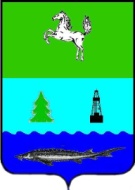 СОВЕТ ЗАВОДСКОГО СЕЛЬСКОГО ПОСЕЛЕНИЯПАРАБЕЛЬСКОГО РАЙОНАТОМСКОЙ ОБЛАСТИРЕШЕНИЕ23.09.2020							                                               		       № 10О внесении изменений в Генеральный план и Правила землепользования и застройки  муниципального образования Заводское сельское поселение Парабельского района Томской областиВ соответствии со ст. 31, 33 Градостроительного Кодекса Российской Федерации, ст. 14 Федерального Закона от 06.10.2003 № 131-ФЗ «Об общих принципах организации местного самоуправления в Российской Федерации», Уставом Заводского сельского поселения,СОВЕТ ПОСЕЛЕНИЯ РЕШИЛ:Внести изменения в Генеральный план муниципального образования Заводского сельского поселения Парабельского района Томской области, утвержденного решением Совета Заводского сельского поселения от 11.09.2013 № 34 в части изменения границ функциональных зон, следующего содержания:Для обеспечения правовых условий размещения объектов сооружения связи (Система связи линейной телемеханики ПКУ нефтепровода Игольско-Таловое-Парабель, антенная опора высотой Н=40 м (ПКУ 377 км.)) на земельном участке с кадастровым номером 70:11:0100038:12243, площадью 129 кв.м., расположенном по адресу: Российская Федерация, Томская область, Парабельский район, Заводское сельское поселение, нефтепровод Игольско-Таловое-Парабель (ПКУ 377 км) изменить функциональную зону сельскохозяйственных угодий на зону промышленных объектов (приложение № 1).2. Внести изменения в Правила землепользования и застройки муниципального образования Заводского сельского поселения, утвержденные решением Совета Заводского сельского поселения  от 11.09.2013 № 35, в части изменения границ территориальных зон, следующего содержания:Для обеспечения правовых условий размещения объектов сооружения связи (Система связи линейной телемеханики ПКУ нефтепровода Игольско-Таловое-Парабель, антенная опора высотой Н=40 м (ПКУ 377 км.)) на земельном участке с кадастровым номером 70:11:0100038:12243, площадью 129 кв.м., расположенном по адресу: Российская Федерация, Томская область, Парабельский район, Заводское сельское поселение, нефтепровод Игольско-Таловое-Парабель (ПКУ 377 км), изменить территориальную зону СХУ (сельскохозяйственные угодья в составе земель сельскохозяйственного назначения) на территориальную зону П3 (производственных объектов IV класса).3. Настоящее решение вступает в силу со дня его официального опубликования.4. Опубликовать настоящее решение в Информационном бюллетене Совета Заводского сельского поселения, а также разместить на официальном сайте муниципального образования «Заводское сельское поселение» в информационно-телекоммуникационной сети «Интернет» http://zavodscoe.ru.5. Контроль за исполнением настоящего решения возложить на контрольно-правовую комиссию Совета Заводского сельского поселения.Председатель совета										М.Ю. ЯнсонГлава поселения										С.А. ТрифановаПриложение № 1 к решению Совета Заводского сельского поселения № 10 от 23.09.2020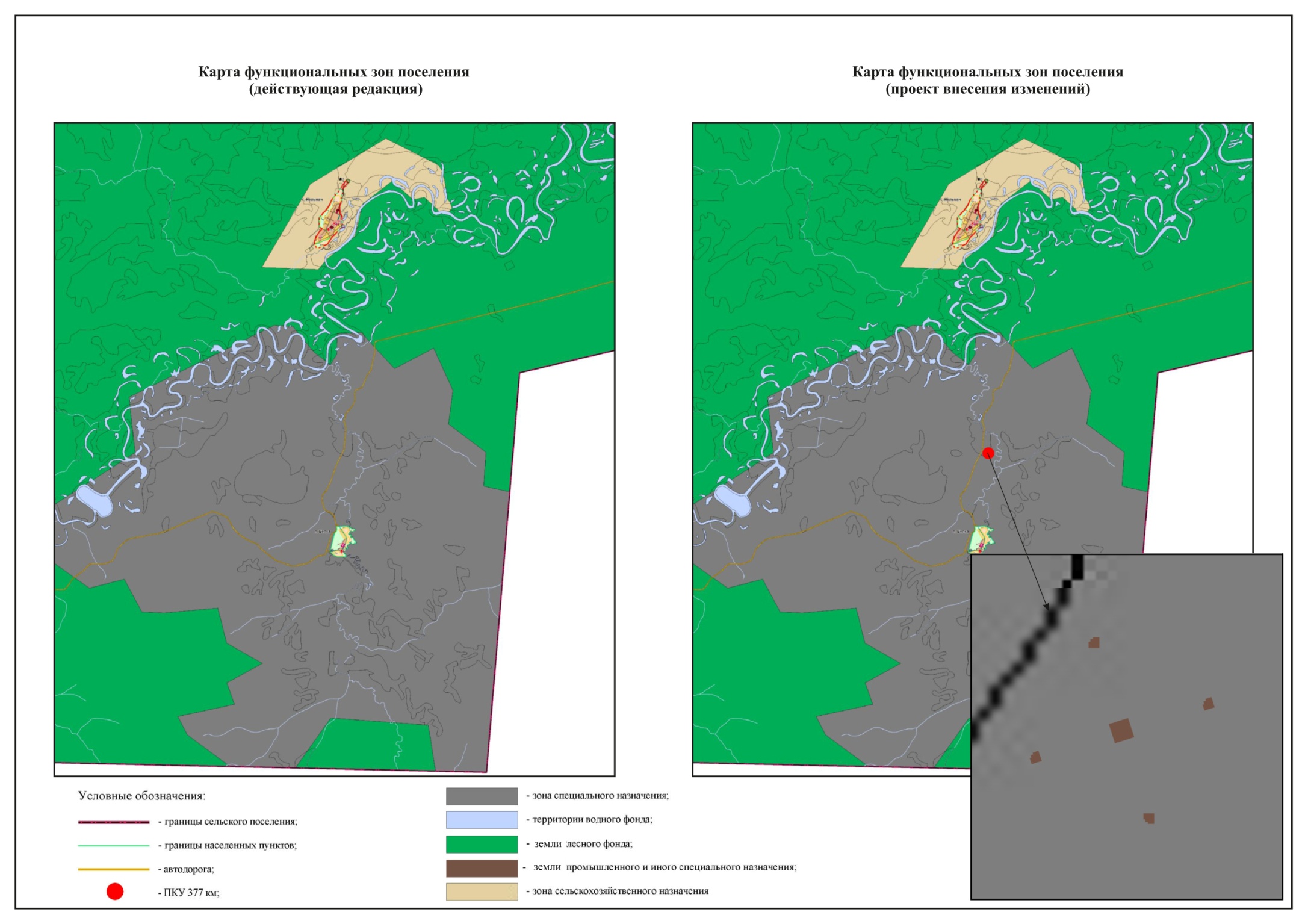 